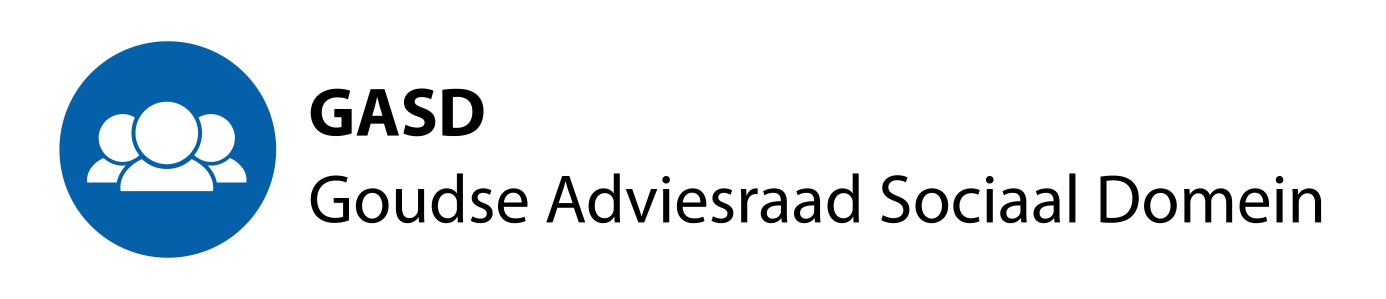 Verslag van de openbare vergadering van de GASD van 18 mei 2017.Aanwezig: Anke Huisman, Gerard Wolters, Bob Lodder, Guusje v.d. Schot, Djoeki van Woerden 
Afwezig: Herman Klein, Marion van Leeuwen.Namens de GCR:  1. Opening
De voorzitter opent de vergadering. De agenda wordt ongewijzigd vastgesteld.2. Verslag
Het verslag van april worden ongewijzigd vastgesteld. 
Actiepunt n.a.v. het verslag: Aan Herman en Marion het verzoek om hun gedeelte van de netwerklijst te actualiseren en de gegevens aan Gerard te sturen.3. Mededelingen
Gerard en Djoeki hebben gesprekken gevoerd met verschillende organisaties over vluchtelingen/statushouders om te onderzoeken hoe relevant het is om een advies te schrijven. Gesprekken met ambtenaren en wethouder volgen. Gerard stelt voor om wethouder Jan-Willem van Gelder in september uit te nodigen voor de GASD-vergadering.4. Stand van zaken adviezenBob en Guusje hebben de integrale verordening jeugd/WMO ontvangen. 29 mei geeft de gemeente een toelichting op de verordening. Daarna start het adviestraject. We stellen vast dat een toelichting door ambtenaren zinvol is, maar dat kan niet gezien worden als adviesmoment. De gemeente zendt informatie tijdens dit soort bijeenkomsten maar kan nog niets van ons ontvangen, daarvoor willen we eerst ons netwerk raadplegen en ons bezinnen.Het college van B&W heeft gereageerd op ons advies betreffende de sportnota en data zijn bekend waarop de nota in de raad besproken wordt. Ons advies wordt in de stukken 'zienswijze' genoemd. Volgens de verordening zouden wij een reactie van het college moeten ontvangen op ons advies. Guusje vraagt naar de stand van zaken wat betreft de uitvoering van de sportnota. Zij heeft vernomen dat Sportpunt Gouda de tarieven voor het zwembad zodanig verhoogt dat gezinnen afhaken. Het college van B&W heeft ons advies betreffende de participatienota met instemming ontvangen: het advies is opgevolgd, het beleid wordt herzien, dit krijgt een vervolg.Advies betreffende de cultuurnota: ons Taalhuis-advies is overgenomen.Wij hebben nog geen reactie ontvangen op onze zienswijze betreffende het mobiliteitsplan.Actiepunt: Anke stuurt voortaan een actueel overzicht van advisering mee.Planning:5 oktober komt een ambtenaar langs in de GASD om ons te informeren over sociaal teams. (Kwaliteitskader, monitoring en sociaal teams.)November: Proeftuin integrale toegang / maatwerk.
Ook willen we uiterlijk in november met de ambtenaren bespreken wat de planning is van informatie- en adviesmomenten in 2018.November / december: informele bijeenkomst met GCR.5. Advies hulp bij de huishouding.
Bob licht het proces toe: Gerard en Bob hebben drie gesprekssessies georganiseerd en individuele mensen gesproken. Reacties vanuit de GASD op het concept-advies zijn verwerkt. We besluiten het advies te versturen naar B en W. Na dit weekend zet Arno het advies op de website. Bob vraagt Arno of hij ook de reacties van B en W op de site kan zetten, evt. via een link naar de gemeentewebsite.Bob onderzoekt of we een advies over mantelzorg moeten schrijven (respijtzorg, jonge mantelzorgers enz.) 6. Reeuwijkse plasdagHet voorstel van Bob en Gerard over de invulling van de bezinningsochtend is akkoord. Gerard en Bob regelen een locatie. Datum (in september) wordt vastgesteld via datumprikker. Na de zomer nodigen wij op enig moment een dwarsdenker uit.7. Terugkoppeling bijeenkomstenGuusje signaleert naar aanleiding van een bezoek aan een bijeenkomst van ZOG-cliëntenraden tekortkomingen in het functioneren van GGZ-instellingen in de regio.Het gevolg is een tekortschietende crisisopvang; men moet naar Leiden. Er zijn ook wachtlijsten en andere problemen in de jeugdzorg. Cliëntenraden worden niet geïnformeerd en niet gehoord. Wat doet de inspectie er aan? Anke: andere kant: wat zijn de maatstaven? Hoever moet je rijden naar crisisopvang als je in bijvoorbeeld Friesland woont? Er zou een oplossing moeten komen in overleg met gemeenten, zorgverzekeraar, inspectie. oe heeft de zorgverzekering invloed op kort/langdurige zorg? Hoe zitten de zorgverzekeraars er in? We spreken af om een gesprek te organiseren tussen GASD en zorgverzekeraar. Bob zal initiatief nemen voor dit gesprek.Gerard/Djoeki: gesprekken over vluchtelingen / statushouders.Bob gaat naar Zog- MH bijeenkomst.Overig:Jaarrapport 2016 sociaal domein: het klanttevredenheidsonderzoek komt overeen met de onderzoeksresultaten van Siham onder 120 bijstandsgerechtigden. Het gaat grosso modo best aardig, ondanks een aantal schrijnende gevallen. Siham heeft haar taken afgerond. Dit was een goede stagaire maar de begeleiding van een stagiair kost tijd, dat moeten we beseffen als we dit weer doen.Movisie over VN verdrag: het gaat ook om mensen met een verstandelijke beperking.Uit het overleg met de wethouders: Hoeveel uur besteden we ongeveer per week aan GASD-werk? Laten we dat de komende tijd noteren. Ook is het goed om in ons jaarverslag aandacht te besteden aan de diversiteit en complexiteit van de verschillende adviestrajecten en achterliggende informatie te geven over hoe we tot adviezen komen. B&W en raad hebben dan beter inzicht in de omvang en breedte van het advieswerk.  Actiepunten:Herman en Marion actualiseren hun gedeelte van de netwerklijst.Gerard nodigt wethouder Jan-Willem van Gelder in september uit voor de GASD-vergadering.Anke stuurt voortaan een actueel overzicht van advisering mee.Bob vraagt Arno of hij de reacties van B en W op onze adviezen op de site kan zetten, evt. via een link naar de gemeentewebsite.Bob initieert een gesprek tussen GASD en zorgverzekeraar.